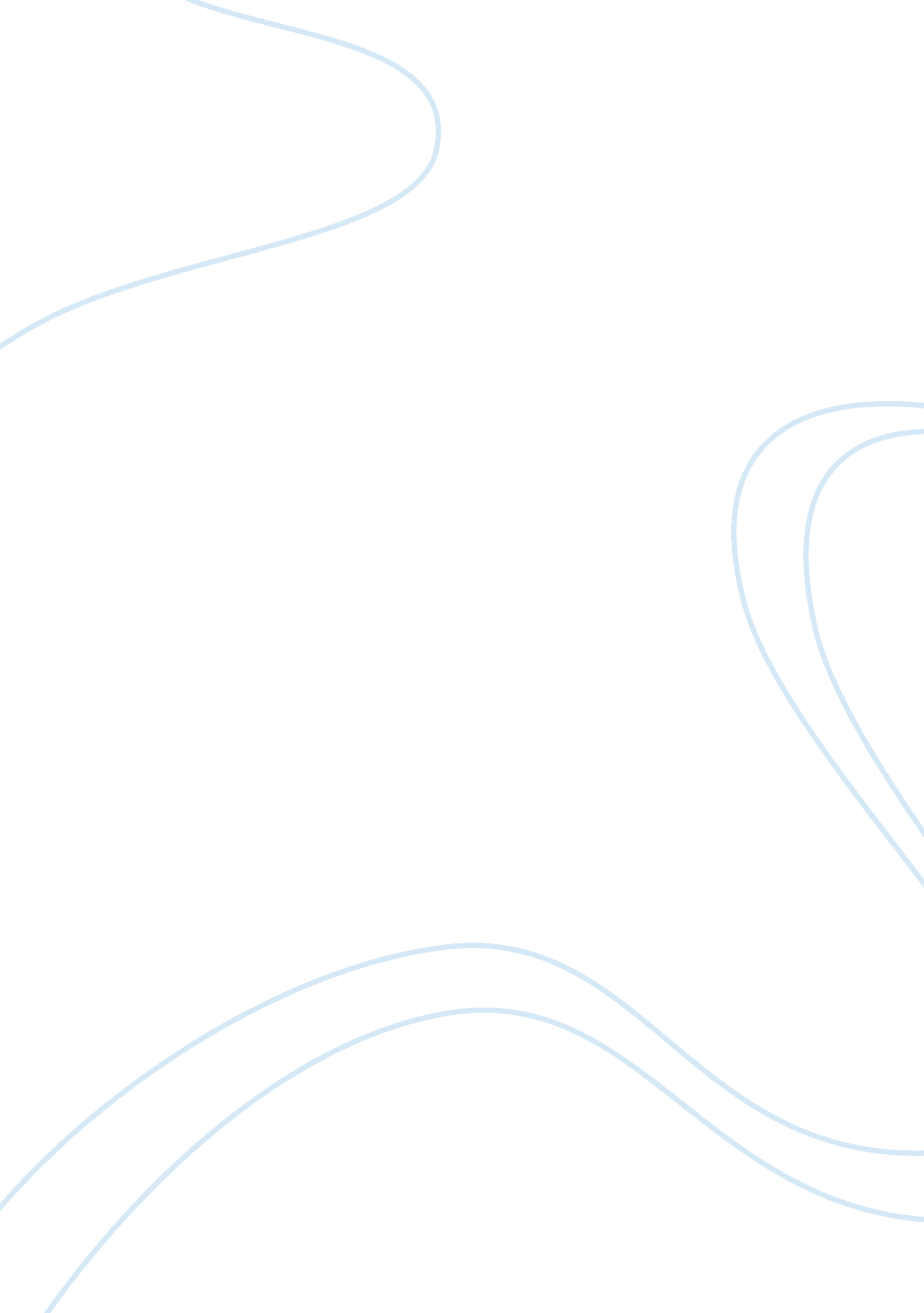 Bachelor degree in information technologyTechnology, Information Technology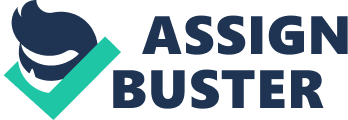 WorldCapital Market investment bank, I am confident in my ability to deliver the best efforts in the Job of your company. My experiences in Information Sciences Institute which also locates in Marine Del Ray Bay systematically help me establish a well-understanding in the computer skills while exceeding your xpectations. Moreover, I'm good at dealing with pressure and burden which probably will happen. But I always regard it as a good thing. Also, I am well versed in researching and verifying information in appropriate manner. Above all, I am able to manage time efficiently and an ability to work under tight deadlines for work and revisions. Besides your requirements, I have the following expertise and knowledge which would be an asset: Meeting with possible staff to discuss possible projects, inalizing timelines and discussing facts and information Writing the assigned tasks within fixed timeline Completing all revisions and amendments With my creative and unique work style, I am confident that I am an excellent match for this position. I look forward to meeting with you to discuss more about this position. Thank you for your time and consideration. The Norva - Norfolk, VA - sat, oct 12, 201 sposted 10/1 5/2013by Claytonman18 This Fan's Reviews Periphery was incredible! Best show I've ever seen to date! Favorite moment: Face Palm Mute! Was this review helpful to you? Yes I No(Report as inappropriate) Share this review: Facebook Twitter 5/5 Frak the Gods tour five stars! tate Theatre - st Petersburg, FL - sun, sep 4, 2011 posted 09/08/2011 by swalls This Fan's Reviews Ticket price was the first influencing decision in attending. At $13. 90 per ticket, plus taxes and fees, making it about $17. 00, you cant beat 6 hours of livemusic. The venue was adequate, with a pit section and balcony, for those not wanting to be trampled. There were 4 big names on the bill, with 2 or 3 local bands. 